                                                                                                                                              IV-ЧЕТВЕРТЬ 1Дата урока:__________________                     9 «АБ»   класс     Тема урока: КАК ЕЩЁ МОЖНО СКАЗАТЬ О ПРИЧИНЕ ДЕЙСТВИЯ МОДА И СТИЛИ Цель урока : A)  образовательная: ознакомить учащихся с идейным содержанием темы,              Б ) воспитательная: воспитывать чувство любви к изучению русского языка,          В) развивающая: развивать речь учащихся, обогащать словарный запас учеников Оборудование :учебник, презентация----- ------------------------------------------          Тип урока:      ------------------------------------------------------------------------------------     Метод  урока ----------------------------------------------------------------------------------                                                     Х О Д       У  Р  О  К АОрганизационный  момент: Проверка  готовности учащихся к уроку               Рапорт дежурного------------------------------------------------------------------------------------    Разговорная пятиминутка  Беседа на тему:----------------------------------------------------------------------------------Ответы на вопросы----------------------------------------------------------------------------------- II. Повторение материала предыдущего урока.-Проверка домашнего задания------------------------------------------------------------------------------------   Взаимопроверка учащихся--------------------------------------------------------------------------------------Оценивание учащихся---------------------------------------------------------------------------------------------                      III.Объяснение нового материала. -                                                                     Упражнение 133 Прочитайте текст. Озаглавьте его и составьте вопросы.Проблема стильной одежды особо актуальна для небольших городов: заработная плата не позволяет купить брендовую вещь, либо ее просто не найти на витринах местных магазинов. Не стоит отчаиваться: прочитайте современные статьи о моде и определитесь в стиле, в котором вам будет комфортно, и вы будете выглядеть естественно. Можно обратиться в интернет- магазины для приобретения вещей, которые пусть и не будут пошиты известными кутюрье, но внешне отличаться будут ми Цена на такие, вещи ниже. В статьях о моде и стиле вы найдёте   совет о том, что базовые вещи должны быть качественными: их носить приходится постоянно и они быстрее изнашиваются.     ЗАПОМНИТЕ!Бессоюзные сложные предложения, выражающие причинно-следственные отношения.Знаки препинания между частями бессоюзного сложного предложения данного типаВ бессоюзных сложных предложениях со значением причины второе предложение обозначает причину действия в первом предложении, например: Сейчас вода в озере была очень чёрная, прозрачная: вся ряска к зиме опустилась на дно. (Пауст.).Примечания. 1. От первого предложения можно поставить вопрос почему? 2. Ко второму предложению можно добавить союз потому что. В устной речи первое предложение произносится с предупреждением, понижением голоса и небольшой паузой.Бессоюзные сложные предложения могут выражать причинно-следственное значение, когда во второй части предложения может быть названа причина или следствие события, описанного в первой части, например: Я приехал шагом и скоро принуждён был остановиться: лошадь моя вязла, я не видел ни зги. (Т.).ЗАКРЕПЛЕНИЕ - Упражнение 1  Составьте из двух предложений сначала сложноподчинённые с придаточным причины или изъяснительным, потом бессоюзные предложения. Расставьте знаки препинания.1. Пассажиры спешили. До отправления поезда оставалось пять минут. 2. Я понимаю. Успеть к теплоходу нельзя. 3. Выходить в море никто не решался. Ветер достиг восьми баллов.Упражнение 135 Спишите, опуская выделенные слова и расставляя нужные знаки препинания.1. Мне очень понравился доклад, потому что в нём рассказывалось о прекрасных произведениях древнерусского искусства. 2. Когда мы поднялись на холм, то увидели неожиданную картину, а именно: на опушке стояли два лося.          ДОМА:        Упражнение 136. Прочитайте вслух, соблюдая правильную интонацию. Спишите, расставляя знаки препинания. Объясните их постановку.1. Погода была ужасная ветер был мокрый снег падал хлопьями. (П.). 2. В лесу то там то здесь глухо куковала кукушка оттеняя глубину и звучность его после дождя. (Бун.). 3. Деревья словно плакали с ветвей их на землю всё время падали крупные капли (Арс.)ЭТ0 НАДО ЗНАТЬ!Мода - это вещи. Стиль - это характер. Мода приходит извне. Стиль рождается внутри.Мода продается. Стиль не имеет цены.Мода - 1. Совокупность привычек и вкусов, господствующих в определённой общественной среде в определённое время. 2. Образцы предметов одежды, отвечающие таким вкусам. Стиль - характерный вид, разновидность чего-нибудь, выражающаяся в каких-нибудь особенных признаках, свойствах художественного оформления.Дата урока:__________________                    9  «АБ»   класс         2                Тема урока: АЛЕКСАНДР ТРИФОНОВИЧ ТВАРДОВСКИЙ  «ВАСИЛИЙ ТЁРКИН» Цель урока : A)  образовательная: ознакомить учащихся с идейным содержанием темы, сформировать представление о личности А. Т. Твардовского; познакомить учащихся с особенностями сюжета и композиции поэмы; помочь учащимся прочувствовать трагическую ноту войны.      Б ) воспитательная: воспитывать чувство любви к изучению произведений Твардовского            В) развивающая: развивать речь учащихся, обогащать словарный запас учеников    Оборудование :учебник, презентация , портрет А. Т. Твардовского        Тип урока:      ------------------------------------------------------------------------------------     Метод  урока ----------------------------------------------------------------------------------                                                     Х О Д       У  Р  О  К А Организационный  момент: Проверка  готовности учащихся к уроку                Рапорт дежурного------------------------------------------------------------------------------------    Разговорная пятиминутка  Беседа на тему:------------------------------------------------Ответы на вопросы-----------------------------------------------------------------------------------                      II. Повторение материала предыдущего урока.-Проверка домашнего задания-------------------------------------------------------------------------------------            Взаимопроверка учащихся--------------------------------------------------------------------------------------Оценивание учащихся---------------------------------------------------------------------------------------------                      III.Объяснение нового материала.Идейный замысел поэмы Твардовского "Василий Теркин" обусловил ее построение. С точки зрения композиции «Василий Теркин» представляет собой цепочку эпизодов, каждый из которых представляет собой законченное произведение. Однако собранные вместе главы создают художественную целостность поэмы. В процессе заполнения таблицы увидим всю масштабную панораму военной жизни, которую разворачивает автор перед читателями.Тест по произведению А.Твардовского «Василий ТеркинВ каком году написано произведение: а) 1942 г. б) 1941 г. в) 1943 г.Определите жанр произведения: а) поэма б) баллада в) былинаК какому роду литературы относится произведение : а)эпосу б) лирике в) лиро-эпикеВ основе сюжета лежит: а) реальность б)фантастика в) сочетание фантастики ижизнеподобияОсобенностью данного произведения является: а) высокая лексика б) связь с разговорной речью в) сложность сюжетаКак зовут главного героя: а) Василий Теркин б) Иван Теркин в) другое имяГероя произведения можно назвать: а) веселым б) обыкновенным в) исключительнымОпределите стихотворный размер произведения: а) 4 –стопный хорей б) 4 – стопный ямб в) 3 – стопный  дактиль Из какой главы строки: Бой идет святой и правый. Смертный бой не ради славы, ради жизни на земле. а ) Кто стрелял?  б) Переправа в ) Гармонь.10. Василий  Теркин: а) историческая личность  б) собирательный образ в) сказочный геройИтог урока. Слово учителя—Мы видим, что в поэме отражены все стороны фронтовой жизни — сражения, подвиги, бытовые трудности и маленькие радости, ненависть к врагу и щемящая любовь к родной земле, тоска по дому, воспоминания о мирном времени, тяготы тыловой жизни и т. д. Такой всесторонний тематический охват говорит нам о том, что это эпическое произведение. Голос автора, часто звучащий в поэме, привносит в нее лирическое начало. Таким образом, поэма «Василий Теркин»является лиро-эпическим произведением.Домашнее задание—Прочитайте главу «О награде»; ответьте на вопросы 1—3  Индивидуальное задание: подготовьте краткое сообщение   Дата урока:__________________                    9  «АБ»   класс                         3                Тема урока: КАК СКАЗАТЬ О ПОЯСНИТЕЛЬНЫХ ОТНОШЕНИЯХ Цель урока : A)  образовательная: ознакомить учащихся с идейным содержанием темы,        Б ) воспитательная: воспитывать чувство любви к изучению русского языка,            В) развивающая: развивать речь учащихся, обогащать словарный запас учеников    Оборудование :учебник, презентация      Тип урока:      ------------------------------------------------------------------------------------     Метод  урока ----------------------------------------------------------------------------------                                                     Х О Д       У  Р  О  К АОрганизационный  момент: Проверка  готовности учащихся к уроку                Рапорт дежурного------------------------------------------------------------------------------------    Разговорная пятиминутка  Беседа на тему:------------------------------------------------Ответы на вопросы-----------------------------------------------------------------------------------                      II. Повторение материала предыдущего урока.-Проверка домашнего задания-------------------------------------------------------------------------------------            Взаимопроверка учащихся--------------------------------------------------------------------------------------Оценивание учащихся---------------------------------------------------------------------------------------------                      III.Объяснение нового материала. - ТРУД - ОСНОВА ЖИЗНИУпражнение 137. Прочитайте и озаглавьте текст.Ходили мы на экскурсию на автозавод и там видели, как разными болтами и гайками на главном конвейере свинчивают машины. Бегут по конвейеру колёса, крылья, моторы, а в конце цеха новенькие самосвалы с конвейера сходят.Ходим мы по цеху, смотрим, оглядываемся назад: Вити Харитонова нет.Закричали мы. А он выходит из-за станка.-Я гайку завинчивал. Мне один рабочий позволил.Вдруг глядим: с конвейера сходит новенький автомобиль. А Витька показывает на колесо и кричит: Вот здесь моя гайка!Мы ему не поверили и побежали к его знакомому рабочему. Тот улыбнулся и разрешил нам тоже помочь.И каждый ученик из нашего класса завинтил по гайке на колесе.ЗАПОМНИТЕ!Бессоюзные сложные предложения, в которых вторая часть поясняет, дополняет слово, имеющееся в первой частиВ бессоюзных сложных предложениях со значением пояснения второе предложение поясняет, уточняет, дополняет первое, например: Вдруг слышим: во всё горло кричат чибисы (Пришв.).Первое предложение произносится с понижением голоса. После него в устной речи обязательна пауза. Между частями таких бессоюзных предложений ставится точка.Сказуемые в обоих простых предложениях соотносятся либо только по времени, либо только по виду, либо по времени и виду, например: Стал Жилин вглядываться: маячит что-то в долине (JI.T.).Схемы бессоюзных сложных предложений со значением поясненияЯ знаю: || в вашем сердце есть и гордость, и прямая честь. (П.).У моряков есть прекрасный обычай: все суда в бухте провожают уходящий корабль гудками.(а именно) О,	знаю я: трон ждёт тебя. (П.).Я взглянул в окно: на безоблачном небе разгорались звёзды. (М.Г.).Упражнение 138. Прочитайте предложения с интонацией пояснения. Укажите главные члены.1. На другом берегу озера творилось что-то неладное: то и дело шуршала сухая листва, потом раздавался плеск воды... (Скреб.). 2. Я верил: он вернётся. 3. Степь весело пестреет цветами: ярко желтеет дрок, скромно синеют колокольчики, белеет целыми зарослями пахучая ромашка, дикая гвоздика горит пунцовыми пятнами. (Купр.).дрок - sariq gulli, dukkakli cho‘l o‘simligiУпражнение 139. Прочитайте предложения. Укажите бессоюзные сложные предложения, в которых вторая часть: а) поясняет содержание первой; б) дополняет смысл первой части.1. Я привстал и взглянул в окно: кто-то вторично пробежал мимо него. (Л.). 2. Дома было чудесно: цвели мальвы, душистый горошек карабкался по плетню, пчелы гудели, и все это плавало в сладчайшем густом запахе лип. (Грек.). 3. Я понял: долго не был дома, и здесь отвыкли от меня. (Корн.). 4. Я не мог заснуть: передо мною во мраке всё вертелся мальчик с белыми глазами. (Л.). 5. Мы знаем: время растяжимо, оно зависит от того, какого рода содержимым вы наполняете его. (Марш.).Упражнение 140 Прочитайте предложения, соблюдая интонацию условия и пояснения. Объясните постановку тире и двоеточия.Продолжительно стрекочет сорока - близко опасность. Все мелкие леса настроже: зря сорока стрекотать не станет. Повторяет стрекотание - преследует своего врага. Вот и сегодня не удалась лисе охота: помешала ей назойливая птица. Исчез враг - успокоилась неугомонная птица.На рыбалку отправились чуть свет: рыба хорошо ловится на заре. Спустились по тропинке к озеру - кричат на песчанной косе журавли, нигде ни души. (Из журнала «Рыболов-спортсмен»),Упражнение 141. Найдите эквиваленты пословиц на родном языке и объясните их значение. Без труда не вытянешь и рыбку из пруда. 2. Труд и накормит, и научит. 3. Труд кормит, а лень портит. 4. Терпенье и труд всё перетрут. 5. Маленькое дело, лучше большого безделья.  Упражнение 142. Напишите сочинение на тему: «Труд - источник всякого богатства».ПОСЛОВИЦЫДерево сильно крыльями, а человек - трудом.Без труда ничего не даётся.Человек живёт век, а доброе дело - два.Не спеши языком, торопись делом.Труд, дружба, знания укрепляют жизнь человека.Не учись разрушать, а научись строить.Задания. Прочитайте пословицы и объясните, как вы их понимаете. Найдите похожие пословицы в родном языке. Придумайте ситуацию к одной из пословиц.ФРАЗЕОЛОГИЗМЫ Бить баклуши - бездельничать. Золотые руки - так говорят об умелом мастере, человеке, который ловок в своём деле. Мастер на все руки - человек, который многое умеет. Не ударить в грязь лицом - хорошо справиться с каким-либо делом.Задание. Прочитайте фразеологизмы. Найдите эквиваленты на родном языке. Составьте с ними предложения.V. Подведение итога урока  _____________________________________________________________  Оценки учащихся __________________________________________________________________ VI.Домашнее задание.___________________________________________________________ ____ Дата урока:__________________                    9  «АБ»   класс                 4                Тема урока:   Краткие сведения из биографии К.М. Симонова «Жди меня» Цели урока : A)  образовательная: ознакомить учащихся с идейным содержанием темы,        Б ) воспитательная: воспитывать чувство любви к изучению  стихов поэта            В) развивающая: развивать речь учащихся, обогащать словарный запас учеников    Оборудование :учебник, презентация   портрет К. Симонова, текст художественного произведения, иллюстрации к произведениям поэта, компьютер. Каждый момент урока сопровождается показом слайдов.     Тип урока:      ------------------------------------------------------------------------------------     Метод  урока ----------------------------------------------------------------------------------                                                     Х О Д       У  Р  О  К АОрганизационный  момент: Проверка  готовности учащихся к уроку                Рапорт дежурного------------------------------------------------------------------------------------    Разговорная пятиминутка  Беседа на тему:------------------------------------------------Ответы на вопросы-----------------------------------------------------------------------------------                      II. Повторение материала предыдущего урока.-Проверка домашнего задания-------------------------------------------------------------------------------------            Взаимопроверка учащихся--------------------------------------------------------------------------------------Оценивание учащихся---------------------------------------------------------------------------------------------                      III.Объяснение нового материала.Вступительное слово учителя о жизни и творчестве К. Симонова.Словарная работа.Чтение учителем стихотворения «Жди меня».Слово учителя о стихотворении. К.М. Симонов (настоящее имя - Кирилл) родился 28 ноября 1915 года в Петрограде.Всё детство Константина прошло в военных городках и командирских общежитиях. Особого достатка в семье никогда не было, поэтому мальчику пришлось после окончания семи классов пойти в фабрично-заводское училище (ФЗУ) и работать токарем по металлу сначала в Саратове, а потом в Москве, куда семья переехала в 1931 году. Так он зарабатывал рабочий стаж и продолжал работать ещё два года после того, как в 1934 году поступил в Литературный институт имени А.М. Горького.В 1938 году Константин Симонов оканчивает Литературный институт. К этому времени он уже подготовил несколько больших произведений - в 1936 году в журналах «Молодая гвардия» и «Октябрь» были напечатаны первые стихи Симонова.В годы войны написал и пьесы «Русские люди», «Жди меня», «Так и будет», повесть «Дни и ночи», две книги стихов «С тобой и без тебя» и «Война».Как военный корреспондент побывал на всех фронтах, прошёл по землям Румынии, Болгарии, Югославии, Польши и Германии, был свидетелем последних боёв за Берлин. После войны появились его сборники очерков: «Письма из Чехословакии», «Славянская дружба», «Югославская тетрадь», «Ог Чёрного до Баренцева моря. Записки военного корреспондента».После войны в течение трёх лет пробыл в многочисленных зарубежных командировках (Япония, США, Китай). С 1958 по 1960 год жил в Ташкенте как корреспондент «Правды» по республикам Средней Азии.Самым большим и значимым трудом Симонова является роман «Живые и мёртвые». Он состоит из трёх частей («Живые и мёртвые», «Солдатами не рождаются», «Последнее лето»). Первые две части романа были изданы в 1959 и 1962 году, третья часть — в 1971 году. Произведение написано в жанре рома- на-эпопеи, сюжетная линия охватывает временной интервал с июня 1941 по июль 1944 года.В 1963 году первая часть романа «Живые и мёртвые» была экранизирована. В 1967 году вторая часть была экранизирована под названием «Возмездие».К.М. Симонов умер 28 августа 1979 года в Москве. Согласно завещанию, прах К.М. Симонова был развеян над Буйничским полем под Могилёвом.Это стихотворение необычайной судьбы. «Эти строки потрясли всех. Это был крик души, но не одного поэта, а всего народа. На фронте эти стихи вырезали из газеты, переписывали и с ними шли в бой. В тылу женщины плакали над этими стихами. В то время всё было общим - страдание и горе, надежды и радости, вера в победу. В первых рядах бойцов была и поэзия». (Из интервью участника войны поэта Ю.Г. Разумовского.)Закрепление.1.Чтение стихотворения учащимися (отработка техники чтения, работа над ударением, произношением).2.Беседа по содержанию стихотворения «Жди меня».3.Какие строки особенно взволновали вас в этом стихотворении? Что помогает герою выжить? Какое настроение у героя?4.Заполнение кластеров. Ключевые слова: Война, Мир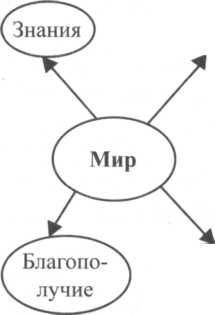 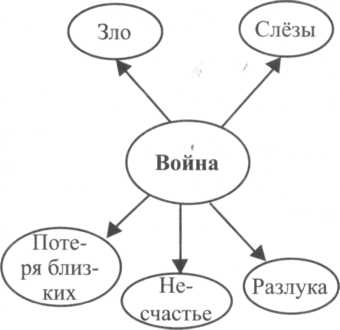 ЖДИ МЕНЯ, И Я ВЕРНУСЬ...В. СеровойВопросы и задания: В чём замысел стихотворения?  О каком историческом событии идёт речь в стихотворении? Почему поэт просит ждать его? Прочитайте строки, где говорится о том, что герой вернётся живым. Выучите наизусть стихотворение. Итог урока. Комментирование ответов учащихся. Домашнее задание. Выучить наизусть стихотворение К. Симонова «Жди меня».Дата урока:__________________                    9  «АБ»   класс              5   Тема урока:  Как дословно передать чужую речь. (Выбор профессии. Кем быть?)    Цели урока : A)  образовательная : Дать понятие о прямой речи; познакомить с правилами её правописания.Воспитательная: Отработать навыки постановки знаков препинания при прямой речи. 	Развивающая: Задуматься о своём будущем, о выборе будущей профессии.Ожидаемые результаты:Знания: Учащиеся знакомятся с прямой речью.Навыки: Принимают участие в составлении диалогов, составлении предложений по данному началу.Умения: Усвоят употребление знаков препинания при прямой речи.Средства (технические и дидактические): Учебник, карточки, таблицы, слайдыОценивание: Комментирование оценок учащихся.Этапы занятия:Название работы.этап: Организационный момент2.этап: Опрос пройденного материала3.этап: Объяснение нового материала4.этап: Закрепление5.этап: Итог урока6.этап: Домашнее задание                                                     Х О Д       У  Р  О  К А Организационный  момент: Проверка  готовности учащихся к уроку                Рапорт дежурного------------------------------------------------------------------------------------    Разговорная пятиминутка  Беседа на тему:- «Мир профессий».----------------------------------------------- Вопросы: Нужно ли задумываться о своём будущем, о выборе профессии? Почему? Что нужно делать, чтобы добиться поставленной цели?II. Повторение материала предыдущего урока.-Проверка домашнего задания-------------------------------------------------------------------------------------            Взаимопроверка учащихся--------------------------------------------------------------------------------------Оценивание учащихся---------------------------------------------------------------------------------------------                      III.Объяснение нового материала. Чтение и анализ рубрики «Запомните!». Чтение упр. 143. Прочитать и озаглавить текст. Найти в тексте предложения с прямой речью.Закрепление. Устное выполнение упр. 144, 145. Упражнения выполняются по заданию, данному в учебнике. Письменное выполнение упр. 146, 147. Упр. 148. Игра-соревнование. Найти 9 названий профессий. Работа в группах. Класс делится на несколько групп. Каждая группа выбирает одну из профессий и должна написать о ней текст: «Что я знаю об этой профессии». Проиллюстрировать его. Итог урока. Комментирование ответов учащихся. Домашнее задание. Выполнить упр. №149. Дата урока:__________________                    9  «АБ»   класс             6 Тема урока:   Краткие сведения из биографии Б.Окуджава «А мы с тобой,брат из одной пехоты» Цели урока : A)  образовательная: ознакомить учащихся с идейным содержанием темы,        Б ) воспитательная: воспитывать чувство любви к изучению  стихов поэта            В) развивающая: развивать речь учащихся, обогащать словарный запас учеников    Оборудование :учебник, презентация   портрет Б.Окуджава  , текст художественного произведения, иллюстрации к произведениям поэта, компьютер. Каждый момент урока сопровождается показом слайдов.     Тип урока:      ------------------------------------------------------------------------------------     Метод  урока ----------------------------------------------------------------------------------                                                     Х О Д       У  Р  О  К АОрганизационный  момент: Проверка  готовности учащихся к уроку                Рапорт дежурного------------------------------------------------------------------------------------    Разговорная пятиминутка  Беседа на тему:------------------------------------------------Ответы на вопросы-----------------------------------------------------------------------------------                      II. Повторение материала предыдущего урока.-Проверка домашнего задания-------------------------------------------------------------------------------------            Взаимопроверка учащихся--------------------------------------------------------------------------------------Оценивание учащихся---------------------------------------------------------------------------------------------                      III.Объяснение нового материала.Сегодня мы познакомимся с жизнью и творчеством одного из самых оригинальных и известных русских поэтов ХХ века - Булата Шалвовича Окуджавы.Он был поэтом, основоположником авторской песни, учителем, сценаристом, актером и просто прекрасным человеком с большой буквы. В этом году ему исполнилось бы 88 лет, но… Почему-то поэты редко встречают свои юбилеи.Булат Шалвович родился 9 мая 1924 года в Москве на улице Большая Молчановка. Отец - Шалва Степанович - партийный советский деятель. До 1937 года работал первым секретарем партии в Нижнем Тагиле, репрессирован и расстрелян в 1938 году.Мать Ашхен Степановна была армянкой, арестована вместе с мужем, провела 10 лет вдали от семьи в лагере, вернулась в Тбилиси только в 1947 году. Что пришлось ей испытать, как она жила? Об этом можно было догадываться.До 1940 года Булат Окуджава жил на Арбате, в доме № 43. И дата и место рождения со временем приобрели символический смысл. В своих стихах и песнях он помог многим открыть красоту любимого города - Москвы.И мы переходим к первому пункту нашего плана, который звучит следующим образом:3.1. «Ах, война, что ты сделала, подлая…" (военная тема в творчестве Б.Окуджавы)В 17 лет после окончания 9 класса в 1942 году уходит добровольцем на фронт, служит минометчиком, ранен, после ранения был связистом. В 1945 году демобилизовался, закончил 10 класс.Из воспоминаний поэта: "Я закончил 9 класс, когда началась война. Как и многие сверстники, отчаянно рвался на фронт. Вместе с другом мы каждый день наведывались в военкомат. Нам вручали повестки и говорили: "Разнесите их по домам, а завтра мы вас отправим". Длилось так полгода. Наконец, сломленный нашим упорством, капитан не выдержал и сказал: "Пишите свои повестки сами. У меня рука не поднимается это сделать". Мы заполнили бланки и отнесли их домой: он - ко мне, а я - к нему".Булат был романтически настроенным юношей. Это и заставляло его стремиться на войну. Ужасов войны он себе не представлял.ПРОСМОТР ВИДЕОФРАГМЕНТА ПЕСНИ «ДО СВИДАНИЯ, МАЛЬЧИКИ» Из воспоминаний поэта: "Все мои песни не столько о войне, сколько против нее. Я рассказываю о том, что случилось со мной. С моими друзьями. Когда я еще был в учебном минометном дивизионе, уже четверо ребят с нашего двора были убиты. Но я об этом долгое время не мог писать".Б. Ш Окуджава - поэт, писатель, драматург, композитор. Он родился 9 мая 1924 года в Москве. Родители его были репресированы перед войной. Из девятого класса Окуджава ушёл добровольцем на фронт. Был ранен, потом демобилизован. В 1945 году заканчивает школу и поступает на филологический факультет Тбилисского университета. Затем работает учителем в школах Калужской области. После реабилитации родителей приезжает в Москву, работает редактором в издательстве «Молодая гвардия», в «Литературной газете».Он писал несколько исторических романов, но известным он стал как поющий поэт. Первые его песни появляются в 1956 году и уже к началу 60-х годов получают широкую известность.Основные мотивы лирики - фронтовые впечатления, романтика повседневных отношений. Стиху Окуджавы свойственен сплав разговорных интонаций.В его песнях о последнем трамвайчике, солдатских сапогах, ночном корабле говорится о ценности человека. В песнях Окуджава использовал новый способ общения с читателем. Он не отвечал на вопросы, а решал их со всеми вместе. Главное для поэта - надежда.12 июня 1997 года Б.М. Окуджава скончался после продолжительной болезни.Задание. Расскажите о жизни и творчестве Б.Ш. Окуджавы.Вопросы и задания: Какова тема стихотворения «А мы с тобой, брат, из пехоты...»? Найдите литературные приёмы, которые использует автор в стихотворении. О чём тревожится автор?Итог урока. Комментирование ответов учащихся. Домашнее задание Выучите стихотворение наизусть. Дата урока:__________________                    9  «АБ»   класс       7                Тема урока: УРОК № 59. Контрольная работа 7. Письменные ответы на вопросы по    содержанию текстаВид: Письменные ответы на вопросы  Цели урока : A)  образовательная: ознакомить учащихся с идейным содержанием темы,        Б ) воспитательная: воспитывать чувство любви к изучению русского языка,            В) развивающая: развивать речь учащихся, обогащать словарный запас учеников    Оборудование :учебник       Тип урока:      ------------------------------------------------------------------------------------     Метод  урока ----------------------------------------------------------------------------------                                                     Х О Д       У  Р  О  К АОрганизационный  момент: Проверка  готовности учащихся к уроку                Рапорт дежурного------------------------------------------------------------------------------------    Разговорная пятиминутка  Беседа на тему:------------------------------------------------Ответы на вопросы-----------------------------------------------------------------------------------                      II. Повторение материала предыдущего урока.-Проверка домашнего задания-------------------------------------------------------------------------------------            Взаимопроверка учащихся--------------------------------------------------------------------------------------Оценивание учащихся---------------------------------------------------------------------------------------------                      III.Объяснение нового материала. -Элементы знаний, навыков и умений, подлежащие проверке: знание форм выражения причины действия; навыки правильного использования их в речи; умение сформулировать основную мысль и назвать аргументы, подтверждающие эту мысль; умение высказать своё отношение к данной проблеме.Текст для прослушивания   На всех хватит загадокПингвины совсем не боятся людей и смертельно пугаются самолёта. Я сам видел, как они в панике разбегаются, когда пролетаешь над ними. Почему?Сколько бы люди ни жили на всех хватит загадок и вопросов. На многие ответить легко и просто. Пингвины самолёта боятся, потому что у них есть один враг - поморник. Он нападает сверху. Вот птицы и разбегаются от самолёта. Человека же пингвины не боятся, так как они его не знают.У каждого в природе есть свои друзья и враги. Учёные взяли яйцо страуса, из которого вот-вот должен был появиться птенец. Когда крикнули над яйцом хищной птицы, яйцо шевельнулось. Страусёнок ещё не увидел света, а уже пытается спрятаться, потому что знает - хищника надо бояться.Видите, сколько удивительного. (По В. Пескову).Вопросы: Чего пугаются пингвины? Когда они в панике разбегаются? Почему пингвины боятся самолёта? Почему они не боятся человека? Кто есть в природе у каждого? Какое яйцо взяли учёные?Почему яйцо шевельнулось?Опорные слова и словосочетания: не боятся людей; пугаются самолёта; они в панике разбегаются; на всех хватит загадок; у них есть один враг - поморник; нападает сверху; свои друзья и враги; взячи яйцо; должен был появиться птенец; крикнули над яйцом; шевельнулось; ещё не увидел света; пытается спрятаться; хищника надо бояться.Итог урока. Комментирование ответов учащихся. Домашнее задание  Дата урока:__________________                    9  «АБ»   класс               8Тема урока: Краткие сведения из биографии С. Гудзенко «Могила пилота»Тип урока: урок-композиция с элементами исследования.Цели урока: знакомство с лирическими произведениями, исследование по теме, совершенствование навыков работы над художественным текстом, развитие творческих способностей учащихся, воспитание патриотизма.Методы и приемы: исследовательская работа в группах, выразительное чтение, инсценировка, беседа, наблюдение, слово учителя.Оформление, оборудование:демонстрация портретов поэтов, иллюстраций к стихотворениям, строчки из произведений на интерактивной доске. Миниатюры для сборника «Судьбы, опаленные войной» о родных, участниках Великой Отечественной войны.                                                      Х О Д       У  Р  О  К А Организационный  момент: Проверка  готовности учащихся к уроку                Рапорт дежурного------------------------------------------------------------------------------------    Разговорная пятиминутка  Беседа на тему:------------------------------------------------Ответы на вопросы-----------------------------------------------------------------------------------                      II. Повторение материала предыдущего урока.-Проверка домашнего задания-------------------------------------------------------------------------------------            Взаимопроверка учащихся--------------------------------------------------------------------------------------Оценивание учащихся---------------------------------------------------------------------------------------------                      III.Объяснение нового материала. -Семен Петрович Гудзенко родился в 1922 году в Киеве. В 1939 году, после окончания школы, поступил в ИФЛИ. В 1939-41 годах учился в МИФЛИ. Как поэт сложился в годы Второй мировой войны. В первом сборнике «Однополчане» (1944) прозвучал мужественный голос рядового участника великих событий, узнавшего суровую правду войны. Поэма «Дальний гарнизон» (1950) рассказывает о трудовых буднях армии в мирные дни. Опубликованы сборники «После марша» (1947), «Закарпатские стихи» (1948), цикл стихов «Поездка в Туву» (1949).В первые дни войны ушел добровольцем на фронт. Рядовым бойцом отряда лыжников участвовал в боях под Москвой, партизанил в тылу врага. Зимой 1942 года был тяжело ранен. После госпиталя до конца войны служил во фронтовых редакциях. Награжден орденом Красной Звезды и медалью "Партизан Отечественной войны". Писать стихи Гудзенко начал еще в школе, первые стихи были напечатаны во фронтовых газетах в 1941 году. Но сам Гудзенко считал началом литературной деятельности 1943 год, когда появились стихи, о которых на первом творческом вечере Гудзенко Илья Эренбург сказал: "Эта поэзия - внутри войны. Это поэзия участника войны. Это поэзия не о войне, а с войны, с фронта". Первая книга "Однополчане" вышла в 1944 году. "Многие из сверстников обязаны именно ему, -вспоминает о Гудзенко Павел Антокольский, - больше, нежели любому из старших товарищей, тем, что их первые стихи появились в редакциях журналов и газет, что были опубликованы их первые книги. В незаметной, иногда совсем неблагодарной, но тем более благородной этой работе Гудзенко был своего рода полпредом целого поэтического поколения. Но он был полпредом поколения и в своей поэзии". Награждён орденом Красной звезды и медалями
Семен Гудзенко умер 15 февраля 1953 года, словно подтверждая написанные им вскоре после войны строки: Мы не от старости умрем -                        от старых ран умремЗакрепление:Задание. Расскажите о жизни и творчестве С. Гудзенко..МОГИЛА ПИЛОТАОсколки голубого сплава Валяются в сухом песке. Здесь всё:и боевая слава И струйка крови на виске...Из боя выходила рота,Мы шли на отдых, в тишину И над могилою пилота Почувствовали всю войну.Всю.От окопов и до тыла, Ревущую, как ястребок.И отдых сделался постылым И неуютным городок.Мы умираем очень просто, По нас оркестры не звенят. Пусть так у взорванного моста Найдут товарищи меня.Вопросы и задания:В каких строках стихотворения можно «почувствовать» всювойну?Как вы понимаете строки «мы умираем очень просто, про нас оркестры не звенят»?Из боя выходила рота,Мы шли на отдых, в тишину И над могилою пилота Почувствовали всю войну.Итог урока. Комментирование ответов учащихся. Домашнее задание Выучите стихотворение наизусть.Дата урока:__________________                    9  «АБ»   класс                       9   Тема урока:   Как ещё можно передать чужую речь. (Живая и неживая природа. Климат Земли. Экология Узбекистана)	Грамматический материал: Косвенная речь.	Тип урока: Урок изучения нового материала.	Метод:	Цели:	Обучающая: Дать понятие о способах образования косвенной речи, познакомить справилами их правописания.	Воспитательная: Задуматься о влиянии экологических проблем на здоровье человека.Развивающая: Сформировать умения составления косвенной речи, употребляя подчинительные союзы.Знания: Учащиеся знакомятся с правилами образования косвенной речи.Навыки: Заменяют прямую речь косвенной.Умения: Составляют краткое высказывание на данную тему.Средства (технические и дидактические): Учебник, таблица, карточки, слайды.                                                     Х О Д       У  Р  О  К АI. Организационный момент. Приветствие. Проверка готовности к уроку. Речевая разминка «Берегите природу».Вопросы: Какие из экологических проблем вам известны? Влияют ли на вас эти проблемы? Какой вклад вы сможете внести в решение экологических проблем? Опрос домашнего задания. Проверка и оценка домашнего задания. Объяснение новой темы.1. Работа над рубрикой «Запомните!». Чтение речевых образцов. Знакомство со схемой замены прямой речи косвенной. Закрепление. Выполнение заданий по новой теме. Чтение текста в упр. 150.______________________________________________________________________________________________________________________________________________________________________________ Упр. 151. Прочитать предложения с прямой речью, соблюдая правильную интонацию. Заменить прямую речь косвенной.___________________________________________________________________________________________________________________________________________________________________________________________-_____________________________________________________________Письменное выполнение упр. 152, 153, 154.__________________________________________________________________________________________________________________________________________________________________________________________________________________________________________________________________Учащиеся, прочитав формулировку о цитате, выполняют упр. 156.______________________________________________________________________________________________________________________________________________________________________Итог урока. Обобщение пройденного материала. Комментирование ответов учащихся.Домашнее задание. Выполнить упр. 157. Чтение рубрики «Это надо знать!».Дата урока:__________________                    9  «АБ»   класс           10Тема: Сергей Орлов « На привале»Цели: Ознакомить учеников с творчеством С.Орлова.            Воспитывать в учениках уважение к памяти павших  героев.            Развивать навыки устной речи, умение свободно вы разить своё мнение.Оборудование: портрет поэта, презентация, рефераты,тесты.Метод: частично-поисковый.Форма: традиционная.Тип: новая тема. Эпиграф урока: « Никто не забыт – ничто не забыто!»                        План урока:1. Вступительная часть.А) Подготовка учеников к уроку.В) Сообщение темы и цели урока.Сегодня мы с вами познакомимся с творчеством Сергея Орлова, прочитаем его стихотворения  « На привале», решим тесты, напишем эссе  и составим Синквейн.2.Повторение пройденной темы и проверка домашнего задания.А) – Что мы проходили на прошлом уроке?   Биография С. Гудзенко и стихотворение «Надпись на камне».Опрос по биографии поэта.Б) - Что надо было сделать дома?Составить план-конспект по творчеству С. Гудзенко в виде “Кластера” или “Скелета рыбы” и пересказать по нему биографию поэта.В) Опрос стихотворения наизусть.- О чём и о ком писал поэт в своём стихотворении? (о подвиге, о смерти, о любви; о солдате, о воине, о простом человеке.)С. Гудзенко, наряду со многими поэтами военного времени,описывал все тяготы войны и герой этих стихов – не сверх человек, а рядовой боец, вполне земной,обыкновенный, но подвиг, совершённый им, до сих пор живёт в благодарной памяти человечества.3. Новая тема.А) Вступительная беседа учителя:Сегодня мы познакомимся с творчеством ещё одного поэта войны - Сергея Орлова.С.С. Орлов - русский поэт. Родился 22 августа 1921 года в селе Мегра, ныне Белозерский район Вологодской области.Во время войны 1941-1945 годов был танкистом. Окончил литературный институт имени М. Горького в 1945 году. Печатается с 1940 года. Военная героика - тема первых сборников стихов Орлова «Третья скорость»(1946); «Поход продолжается» (1948) и др. Многие стихи Орлова 60-х годов посвящены месту человека в истории.С.С. Орлов умер в Москве 7 октября 1977 года.НА ПРИВАЛЕКак из камня высечены сталью, От сапог до самых плеч в пыли, Разметавшись молча на привале, Спят солдаты посреди земли.А от них налево и направо Зарева полощутся во мгле, Догорает грозная держава В свежей ржави, в пепле и золе.Батареи издали рокочут, Утопают города в дыму,- Я просила подобрать материал по творчеству С. Орлова.Ученики делают сообщения по творчеству поэта.Б) Составление плана- конспекта у доски в виде стрелы  по слайду.В) Работа с текстом стихотворения С. Орлова« На привале» Словарная работа:  Чтение, перевод, словотолкование, ударение, чтение в парах.Чтение стихотворения (образец).- О ком это стихотворение? О простом солдате. - За что он сражался? за Родину.Поэт с разговорно-доверительной  интонацией ведёт беседу с нами. Его стихотворения просты и получили широкое и долговременное признание.Тихое прочтение стихотворения учениками. Чтение « по цепочке».Отработка навыков выразительного чтения.4. Закрепление.А) Чтение стихотворения 2-3 учениками.Б) Тестирование по пройденному на уроке материалу.По окончании работы по тестам ученики самостоятельно проверяют свои результаты по слайду и оценивают  (за каждый тест- 1 балл).- Я просила вас выучить стихотворения о войне, кто готов?Ученики читают стихи наизусть.Минута молчания.Подсчитываются жетоны, и проводится ротация группы На подгруппы.1 команда - пишет Эссе на тему: Никто не забыт - ничто не забыто».2 команда - составляет Синквейн  на тему:  солдат, герой, война.                                                                                                                                                                                                                                                                                                                                                                                                                                            Звучит песня « Журавли».В конце 2-3 ученика зачитывают свои работы.5. Оценивание и комментирование оценок.6.Дома: подготовить план- конспект по творчеству С. Орлова и выучить стихотворение  Дата урока:__________________                    9  «АБ»   класс              11Тема: Р.Рождественский. Краткие сведения из биографии. Поэма «Реквием»    Цели: Образовательные: помочь учащимся представить личность и творческую судьбу Р.Рождественского;
Развивающие: развивать навыки анализа стихотворения, делать обобщающие выводы;развивать эмоциональное восприятие художественного текста;
Воспитательные: развивать навык владения культурными нормами и традициями русской речи;
развивать логичность, осмысленность, склонность к исследовательской деятельности при индивидуальной и групповой форме обучения;воспитывать читательскую культуру школьников.
Оборудование: портрет Р.Рождественского, музыкальное сопровождение, буклет для учащихся.
                                                                      Ход урока
Организационный момент.
Тихонечко сели. Я попрошу вас настроится на интересную и серьёзную работу на уроке внеклассного чтения. Наш урок сегодня будет носить творческий характер и я хочу, чтобы никто не остался в стороне. Представим, что наш класс – это литературно-музыкальная гостиная, в которой мы будем слушать стихи. А главный гость гостиной – внимательный слушатель.Удачи!
  Знакомство с темой и целями урока.
Сегодня мы с вами познакомимся с новым автором - Робертом Ивановичем Рождественским, окунёмся в мир его поэзии и постараемся выделить темы его творчества. В конце урока каждый из вас получит отметку.
  Биография писателя.
Узнать о жизни и творчестве Р.Рождественского  . Внимательно послушайте и постарайтесь информацию запомнить.
Биография
Рождественский Роберт Иванович родился 20 июня 1932 в селе Косиха Алтайского края в семье военнослужащего. В девять лет оказался в детском доме - родители ушли на фронт. После окончания школы поступил в Петрозаводский университет, где начинает писать стихи. Оставляет университет ради Литературного института им. М. Горького. 
За время учёбы в институте выпустил в свет сборники стихов «Флаги весны» и «Испытание»; напечатал поэму «Моя любовь». Затем последовали другие поэтические сборники. Умер Роберт Рождественский 20 августа 1994 года. После смерти поэта вышел сборник «Последние стихи Роберта Рождественского».
Что вы узнали об авторе? В какое время рос мальчик? Когда начал писать стихи?
Марина нас познакомила с основными фактами их жизни Р.Рождественского. А я хочу их дополнить, прочитав вам автобиографию писателя. Что такое автобиография?
«…Мать у меня — врач, отец — военный. Мы переехали в Омск — большой город на берегу Иртыша. С этим городом связаны мои самые первые детские впечатления. Самое большое — война. Я уже кончил первый класс школы и в июне сорок первого жил в пионерском лагере под Омском. 
Отец и мать ушли на фронт. Даже профессиональные военные были убеждены, что «это» скоро кончится. Я написал тогда стихи, в которых, — помню, — последними словами ругал фашистов и давал самую торжественную клятву поскорее вырасти. Стихи были неожиданно напечатаны в областной газете (их туда отвёз наш воспитатель). Свой первый гонорар (что-то около тринадцати рублей) я торжественно принёс первого сентября в школу и отдал в фонд Обороны. Война затягивалась. Для нас, пацанов, она была в ежедневных сводках по радио, в ожидании писем с фронта, в лепёшках из жмыха, в цветочных клумбах на площади, раскопанных под картошку. 
А потом — уже в конце — она была ещё и в детских домах, где тысячи таких, как я, ждали возвращения родителей. Мои — вернулись. Точнее — взяли меня к себе. 
Были бесчисленные переезды с отцом по местам его службы. Менялись города, менялись люди вокруг. Менялись школы, в которых я учился. Стихи писал всё это время. Никуда не посылал. Боялся. Но тем не менее, читал их на школьных вечерах к умилению преподавателей литературы. Узнал, что в Москве существует Литературный институт, мечтал о нём, выучил наизусть правила приёма. После школы собрал документы, пачку стихов и отослал всё это в Москву. 
Отказали. Причина: «творческая несостоятельность»… 
…Решил махнуть рукой на поэзию. Поступил учиться в университет города Петрозаводска. Почти с головой ушёл в спорт. И казалось, что всё идёт прекрасно, но... Махнуть рукой на стихи не удалось. 
Со второй попытки в Литературный институт я поступил. И пять лет проучился в нём. …Книжек у меня вышло десять, начиная с 1955 года. Я писал стихи и поэмы. Одна из поэм «Реквием» — особенно дорога мне. Дело в том, что на моём письменном столе давно уже лежит старая фотография. На ней изображены шесть очень молодых, красивых улыбающихся парней. Это — шесть братьев моей матери. В 1941 году самому младшему из них было 18 лет, самому старшему - 29. Все они в том же самом сорок первом ушли на фронт. Шестеро. А с фронта вернулся один. Кем бы они стали? Они успели только стать солдатами. И погибнуть.  Я писал свой «Реквием» и для этих шестерых, которые до сих пор глядят на меня с фотографии. Писал и чувствовал свой долг перед ними. И ещё что-то: может быть, вину. Хотя, конечно, виноваты мы только в том, что поздно родились и не успели участвовать в войне. А значит, должны жить. Должны. За себя и за них. 
Я женат. Жена, Алла Киреева, вместе со мной окончила литературный институт. 
Что ещё? А ещё очень хочу написать настоящие стихи. Главные. Те, о которых думаю всё время. Я постараюсь их написать. Если не смогу, — будет очень обидно». 1980-е 
Что вы узнали из автобиографии? (ответы детей) Молодцы!А о каком произведении рассказал Рождественский в автобиографии? («Реквием»)Военная тема.Толковый словарь дает определение реквиему:
Реквием — это траурное, заупокойное песнопение в церковном богослужении; музыкальное произведение траурного характера. Посвящен памяти умершим.
Ветер времени открывает самую страшную страницу истории нашей страны – Великая Отечественная война. 65 года назад отгремели последние залпы войны. Мы, молодое поколение России, всегда будем помнить героические подвиги нашего народа в годы Великой Отечественной Войны. Навечно останутся в наших сердцах имена героев, отдавших жизнь за наше будущее. Никогда не забудем мы тех, кто не жалея своей жизни, завоевал свободу и счастье для нашего поколения. Это память мужества и отваги. В творчестве Р.Рождественского много стихотворений о мужестве простых людей поднявшихся на защиту своего Отечества.
Помните! Через века, через года, - помните! О тех, кто уже не придет никогда,- помните!
Памяти павших будьте достойны! Вечно достойны!
Люди! Покуда сердца стучат,- помните! Какою ценою завоевано счастье,-
Пожалуйста, помните! Детям своим расскажите о них, чтоб запомнили!
Детям детей расскажите о них, чтобы тоже помнили!Отрывок из “Реквиема” Р. Рождественского
Какой характер у этого отрывка? (торжественный, величественный, сильный, трагический, призывающий, гордый, героическое, грустное, печальное, благодарственное)
 VI. Подведение итогов урока. Самоанализ. Домашнее задание: Выразительно читать стихотворение, читать материал о Великой Отечественной войне в учебнике окружающего мираДата урока:__________________                    9  «АБ»   класс            12Тема урока:   Краткие сведения из биографии А.А. Файнберга «Родина» Цели урока : A)  образовательная: ознакомить учащихся с идейным содержанием темы, Б ) воспитательная: воспитывать чувство любви к изучению  стихов поэта В) развивающая: развивать речь учащихся, обогащать словарный запас учениковОборудование :учебник, презентация   портрет А.А. Файнберга  , текст художественного произведения, иллюстрации к произведениям поэта, компьютер. Каждый момент урока сопровождается показом слайдов.                                                                   Х О Д       У  Р  О  К А Организационный  момент: Проверка  готовности учащихся к урокуРапорт дежурного------------------------------------------------------------------------------------Разговорная пятиминутка  Беседа на тему:------------------------------------------------Ответы на вопросы-----------------------------------------------------------------------------------II. Повторение материала предыдущего урока.-Проверка домашнего задания-------------------------------------------------------------------------------------Взаимопроверка учащихся-----------------------------------------------------------------------Оценивание учащихся---------------------------------------------------------------------------------------------III.Объяснение нового материалаА.А. Файнберг - русский поэт, народный поэт Узбекистана. Он родился 2 ноября 1939 года в Ташкенте, куда его родители переехали из Новосибирска в 1937 году.После окончания семилетней школы Александр Файнберг поступил на учёбу в Ташкентский топографический техникум. После окончания техникума служил в армии в Таджикистане. Затем окончил Ташкентский университет (ТашГУ, ныне Национальный университет Узбекистана), где учился на заочном отделении журналистики филологического факультета, работал в студенческой многотиражке. В 1961 году женился на И.Г. Коваль.В течение нескольких лет А.А. Файнберг руководил в Ташкенте семинаром молодых писателей Узбекистана. Также он был членом Союза писателей Узбекистана.В 2009 году поэт А.А. Файнберг Указом Президента России награждён Пушкинской медалью. Этой высокой награды он удостоен за большой вклад в развитие культурных связей с Российской Федерацией и сохранение русского языка и русской культуры. Его творчество необычайно многогранно. Он автор тринадцати поэтических сборников, изданных в Ташкенте, Москве и Санкт-Петербурге.Его перу принадлежат семь сценариев художественных фильмов, самые значительные - «У самого синего неба», «Дом под жарким солнцем», «Запалённые под Кандагаром», он также автор сценариев 18 мультипликационных фильмов. Большой интерес представляет его проза.Блестящий переводчик, Файнберг открыл русскоязычному читателю многие произведения известных узбекских поэтов. В Москве издана поэма Эркина Вахидова «Восстание бессмертных», а в Ташкенте - сборник «Лебединая стая» - переводы стихов Абдуллы Арипова и Хосият Рустамовой, Сирожиддина Саида и Омона Матчона. Примечательно, что и стихи самого поэта переведены на узбекский язык, изданы в сборнике «Чигирь».В стихах Файнберга много искромётного юмора. В поэме «Струна рубаята» он с таким весельем описал узбекскую чайхану с неизменным пловом, что нельзя читать без улыбки.Умер Александр Аркадьевич Файнберг 14 октября 2009 года в Ташкенте.ЗАКРЕПЛЕНИЕ: Задание. Расскажите о жизни и творчестве А.А. Файнберга.                                                   РОДИНАМеж знойными квадратами полей Она легла до горного отрога –Гудроновая старая дорога В тени пирамидальных тополей. Я в юности не раз ходил по нейVI. Подведение итогов урока. Самоанализ.Домашнее задание: Выразительно читать стихотворение,Дата урока:__________________                    9  «АБ»   класс       13                Тема урока: Выразительное чтение        Цели урока :образовательная: ознакомить учащихся с идейным содержанием темы    Б ) воспитательная: воспитывать чувство любви к изучению русского языка,              В) развивающая: развивать речь учащихся, обогащать словарный запас учеников_    Оборудование :учебник, презентация----- ---------------------------------------------------------------------------------------------------------------------------       Тип урока:      ------------------------------------------------------------------------------------     Метод  урока ----------------------------------------------------------------------------------                                                     Х О Д       У  Р  О  К А  I.      Организационный  момент: Проверка  готовности учащихся к уроку               Рапорт дежурного------------------------------------------------------------------------------------    Разговорная пятиминутка  Беседа на тему:--------------------------------------------------------------------------------------------------------------------------------------------------Ответы на вопросы----------------------------------------------------------------------------------------------------------------------------------------------------------------------------------------------------------------------------------------------------------------------------------------------------                        II. Повторение материала предыдущего урока.-Проверка домашнего задания----------------------------------------------------------------------------------------------------------------------------------------------------------------------------------------------------------------------            Взаимопроверка учащихся--------------------------------------------------------------------------------------Оценивание учащихся---------------------------------------------------------------------------------------------                      III.Объяснение нового материала. ----------------------------------------------------------------------------------------------------------------------------------------------------------------------------------------------------------------------------------------------------------------------------------------------------------------------------------------------------------------------------------------------------------------------------------------------------------------------------------------------------------------------------------------------------------------------------------------------------------------------------------------------------------------------------------------------------------------------------------------------------------------------------------------------------------------------------------------------------------------------------------------------------------------------------------------------------------------------------------------------------------------------------------------------------------------------------------------------------------------------------------------------------------------------------------------------------------------------------------------------------------------------------------------------------------------------------------------------------------------------------------------------------------------------------------- ------------------------------------------------------------------------------------------------------------------------------------------------------------------------------------------------------------------------------------------------ IV.	Закрепление материала.----------------------------------------------------------------------------------------------------------------------------------------------------------------------------------------------------------------------------------------------------------------------------------------------------------------------------------------------------------------------------------------------------------------------------------------------------------------------------------------------------------------------------------------------------------------------------------------------------------------------------------------------------------------------------------------------------------------------------------------------------------------------------------------------------------------------------------------------------------------------------------------------------------------------------------------------------------------------------------------------------- -----------------V. Подведение итога урока  _____________________________________________________________Оценки учащихся __________________________________________________________________ VI.Домашнее задание.___________________________________________________________Дата урока:__________________                    9  «АБ»   класс                        Тема урока: Повторение изученного грамматического материала              Цели урока : A)  образовательная: ознакомить учащихся с идейным содержанием темы,___________              Б ) воспитательная: воспитывать чувство любви к изучению русского языка, ____________________________________________________________________________             В) развивающая: развивать речь учащихся, обогащать словарный запас учеников_____    Оборудование :учебник, презентация----- -------------------------------------------------------------------------       Тип урока:      ------------------------------------------------------------------------------------     Метод  урока ----------------------------------------------------------------------------------                                                     Х О Д       У  Р  О  К АОрганизационный  момент: Проверка  готовности учащихся к уроку                Рапорт дежурного------------------------------------------------------------------------------------    Разговорная пятиминутка  Беседа на тему:--------------------------------------------------------------------------------------------------------------------------------------------------Ответы на вопросы----------------------------------------------------------------------------------------------------------------------------------------------------------------------------------------------------------------------------------------------------------------------------------------------------                        II. Повторение материала предыдущего урока.-Проверка домашнего задания----------------------------------------------------------------------------------------------------------------------------------------------------------------------------------------------------------------------            Взаимопроверка учащихся--------------------------------------------------------------------------------------Оценивание учащихся---------------------------------------------------------------------------------------------                      III.Объяснение нового материала. ------------------------------------------------------------------------УПР------------------------------------------------------------------------------------------------------------------------------------------------------------------------------------------------------------------------------------------------------------------------------------------------------------------------------------------------------------------------------------------------------------------------------------------------------------------------------------------------------------------------------УПР----------------------------------------------------------------------------------------------------------------------------------------------------------------------------------------------------------------------------------------------------------------------------------------------------------------------------------------------------------------------------------------------------------------------------------------------------------------------------------------------------------------------------------------------------------------------------------------------------------------------------------------------------------------------------------------------------------------------------------------------------------------------------------------------------------------------------- ------------------------------------------------------------------------------------------------------------------------------------------------------------------------------------------------------------------------------------ IV.	Закрепление материала.-----------------------------------------------------------------------------------------------------------------------------------------------------------------------------------------------------------------УПР------------------------------------------------------------------------------------------------------------------------------------------------------------------------------------------------------------------------------------------------------------------------------------------------------------------------------------------------------------------------------------------------------------------------------------------------------------------------------------------------------------------------------------------------------------------------------------------------------------------------------------------------------------------------------------------------------------------------------------------------------------------------------------ ----------- Подведение итога урока  _____________________________________________________________Оценки учащихся __________________________________________________________________               VI.Домашнее задание.УПР____________Дата урока:__________________                    9  «АБ»   класс                Тема урока: УРОК № 67. Контрольная работа 8. Тестирование   15Цель: Проверить знания о сложных конструкциях; навыки и умения использования их в речи для выражения отношения одновременных и последовательно совершающихся событий, явлений, фактов, явлений, которые противопоставляются или противоречат друг другу1.Найти сложноподчинённое предложение.а)	В прошлом году, как рассказывал мне дед, лавиной снесло домик у дороги.б)В мире животных у нас есть симпатии и антипатии, крокодилов не любитникто.в)Учёный должен был узнать, много ли сохранилось предметов, найденных в кургане. г)	На улице подмораживает, зато дома тепло.2.Определите вид придаточного обстоятельственного в сложноподчинённом предложении..Надо поймать тот час, когда косые лучи начнут пронизывать лес.а)придаточное времени;  б)	придаточное определительное;в)придаточное условия;   г)придаточное следствия.3.Найти сложноподчинённое предложение с придаточным места.а)Я рассказал, где прошло моё детство.б)Я поехал туда, где прошло моё детство.в)	Я побывал в городе, где прошло моё детство.4.Определите союзы, которые не употребляются для связи главного и придаточного в СПП.а)	потому что; б)	для того, чтобы; в)	где; г)	не только, но и.5.Выберите грамматически правильное продолжение предложения. Тщательно подготовившись к выступлению,...а)	речь оратора тем не менее должна напоминать импровизацию.б)	в речи оратора должны быть удачные примеры. в)	у хорошего оратора речь образная. г)	оратор произнёс убедительную речь.6.Укажите строку со словами, в которых вместо точек пишется буква е.а)запиш..шь, закручиваемый; б)вытащ..шь, наполненный; в)	изучаешь, закле..вший; г)накин..шь, мучит...льный.7.Найдите сложноподчинённое предложение с союзом.а)	Сладите работу в срок - отпуск вам будет обеспечен.б)	Мы не смогли вовремя выехать, так как не было билетов. в)	Вдруг показалось ему: кто-то вошёл в дом.г)	У нас принцип такой: сделал своё задание - помоги товарищу.8.Какими союзами присоединяются придаточные предложения со значением уступки?а)	а, на, хотя; б)	кто, который, это; в)	хотя, несмотря на; г)	когда, если.9.Где указаны вопросы придаточного предложения со значением причины?а)Когда? Почему?	б) Почему? По какой причине? в)	Несмотря на что?	г) Как? Каким образом?10. Кто написал повесть «Капитанская дочка»?а)А.С. Пушкин; б)М.Ю. Лермонтов; в)Л.Н. Толстой; г)И.А. Крылов.11.К чему относится это определение?... - это маленький аллегорический рассказ.а)стихотворение; б)	роман; в)	повесть; г)	басня.12.Что уточняется в придаточном предложении со значением времени?а)	место действия; б)	время действия; в)	материал предмета; г)	признак предмета.13.Количество пропущенных знаков препинания. Мне тогда в голову не приходило что человек не растение что процветать ему долго нельзя. а)	2;	6)5;	в) 3;	г) 4.14.Прямая речь - это ....  а)	чужая речь, переданная в изменённой форме;б)	речь двух или нескольких людей; в)	чужая речь, переданная дословно, без изменений;г)	чужая речь, переданная в форме сложноподчинённого предложения.15.Косвенная речь - это .... а)	чужая речь, переданная в изменённой форме;б)	речь двух или нескольких людей; в)	чужая речь, переданная дословно, без изменений;г)	чужая речь, переданная в форме сложносочинённого предложения.16.Определите схему предложения. Мальчик ответил Я дал честное слово.а) «П», -А. б) А: «П». в) «П, -А, -П». г) «П?» -А.17.Если слова автора стоят перед прямой речью, то после них ставится: а) точка;	б) запятая; в)	точка с запятой;	г) двоеточие.18.Если прямая речь стоит перед словами автора, то после неё ставится:а) точка;	б) запятая; в)	точка с запятой;	г) запятая и тире.19.Союзы в сложносочинённых предложениях делятся на .... группы.    а) 4;	6)2;	в) 3;	г) 6.20.Сложносочинённое предложение с соединительным союзом:а)	Надо человеку и знать, и любить, и беречь свою землю. б)	Ветер по морю гуляет и кораблик подгоняет.в)	Прозрачный лес один чернеет, и ель сквозь иней зеленеет, и речка подо льдом блестит.г)	Пушкин - то лучшее, что есть в каждом из нас.21.Сложносочинённое предложение с разделительным союзом:а)	Гроза прошла, и ветка белых роз в окно мне дышит ароматом.б)	Ночью поднялся сильный ветер, и море разбушевалось. в)	Белка песенки поёт, и орешки всё грызет.г)	Язык мал, да горами ворочает.22.Сложносочинённое предложение с противительным союзом:а)Мороз невелик, да стоять не велит.б)Ехал в Казань, а попал в Рязань.в)Совесть без зубов, а загрызёт. г)      Чугун чугуна дразнит, а оба черны.23.На какой вопрос отвечает обстоятельство места?24.Кто автор рассказа «Алые паруса»?25.Назовите главных героев произведения «Человек-амфибия»?Дата урока:__________________                    9  «АБ»   класс             16                Тема урока: Повторение изученного грамматического материала              Цели урока : A)  образовательная: ознакомить учащихся с идейным содержанием темы,___________              Б ) воспитательная: воспитывать чувство любви к изучению русского языка, ____________________________________________________________________________             В) развивающая: развивать речь учащихся, обогащать словарный запас учеников_____    Оборудование :учебник, презентация----- -------------------------------------------------------------------------       Тип урока:      ------------------------------------------------------------------------------------     Метод  урока ----------------------------------------------------------------------------------                                                     Х О Д       У  Р  О  К А  I.      Организационный  момент: Проверка  готовности учащихся к уроку               Рапорт дежурного------------------------------------------------------------------------------------    Разговорная пятиминутка  Беседа на тему:--------------------------------------------------------------------Ответы на вопросы-----------------------------------------------------------------------------------------------------------------------------------------------------------------------------------------------------------------------------------------                     II. Повторение материала предыдущего урока.-Проверка домашнего задания----------------------------------------------------------------------------------------------------------------------------------------------------------------------------------------------------------------------            Взаимопроверка учащихся--------------------------------------------------------------------------------------Оценивание учащихся---------------------------------------------------------------------------------------------                      III.Объяснение нового материала. ------------------------------------------------------------------------УПР------------------------------------------------------------------------------------------------------------------------------------------------------------------------------------------------------------------------------------------------------------------------------------------------------------------------------------------------------------------------------------------------------------------------------------------------------------------------------------------------------------------------------УПР---------------------------------------------------------------------------------------------------------------------------------------------------------------------------------------------------------------------------------------------------------------- IV.	Закрепление материала.-----------------------------------------------------------------------------------------------------------------------------------------------------------------------------------------------------------------УПР--------------------------------------------------------------------------------------------------------------------------------------------------------------------------------------------------------------------------------------------------------------------------------------------------------------------------------------------------------------------------------------------------------------------------------------------------------------------------------------------------------------------------------------Подведение итога урока  _____________________________________________________________Оценки учащихся _________________________________________________________________VI.Домашнее задание.УПР____________Жди меня, и я вернусь. Только очень жди,Жди, когда наводят грусть Жёлтые дожди,Жди, когда снега метут, Жди, когда жара,Жди, когда других не ждут, Позабыв вчера.Жди, когда из дальних мест Писем не придёт,Жди, когда уж надоест Всем, кто вместе ждёт.Жди меня, и я вернусь,Не желай добра Всем, кто знает наизусть, Что забыть пора.Пусть поверят сын и мать В то, что нет меня,Только очень жди,Жди, когда наводят грусть Жёлтые дожди,Жди, когда снега метут, Жди, когда жара,Жди, когда других не ждут, Позабыв вчера.Жди, когда из дальних мест Писем не придёт,Жди, когда уж надоест Всем, кто вместе ждёт.Жди меня, и я вернусь,Не желай добра Всем, кто знает наизусть, Что забыть пора.Пусть поверят сын и мать В то, что нет меня,Пусть друзья устанут ждать, Сядут у огня,Выпьют горькое вино На помин души...Жди. И с ними заодно Выпить не спеши.Жди меня, и я вернусь,Всем смертям назло.Кто не ждал меня, тот пусть Скажет: - Повезло.Не понять, не ждавшим им, Как среди огня Ожиданием своим Ты спасла меня.Как я выжил, будем знать Только мы с тобой, - Просто ты умела ждать,Как никто другой.1941 г.А мы с тобой, брат, из пехоты,А летом лучше, чем зимой.С войной покончили мы счёты... Бери шинель - пошли домой.Война нас гнула и косила.Пришёл конец и ей самой.Четыре года мать без сына...Бери шинель - пошли домой.К золе и пеплу наших улиц Опять, опять, товарищ мой,Скворцы пропавшие вернулись...Бери шинель - пошли домой.tА ты с закрытыми очами Спишь под фанерною звездой.Вставай, вставай, однополчанин,Бери шинель - пошли домой.Что я скажу твоим домашним,Как встану я перед вдовой?Неужто клясться днём вчерашним?Бери шинель - пошли домой.Мы все - войны шальные дети,И генерал, и рядовой Опять весна на белом свете...Бери шинель - пошли домой.